SLUTTEKSAMEN 2113/2117 Norsk litteratur før 19001. desember 2015kl. 9.00 - 14.00Tid: 			5 timar Målform: 		NynorskSidetal: 		13 sider inkl. framside og vedlegg 	Hjelpemiddel:       Ingen          Vedlegg: 	          11 sider           Merknader:           Eksamensresultata blir gjort kjent på StudentWeb.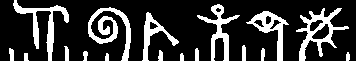 Svar på ei av oppgåvene:Gje ein analyse og tolking av «Forskjellige glæder» (1861) av Camilla CollettellerGje ein analyse og tolking av Fröken Julie (1888) av August StrindbergellerGje ein analyse og tolking av Familien paa Gilje, et Interieur fra Firtiaarene (1883) av Jonas LieVedlagde tekstar«Forskjellige glæder»,  5 siderUtdrag frå første scene i Fröken Julie, 3 siderInnleiinga i Familien paa Gilje, 3 siderFORSKJELLIGE GLÆDER.(1860.)   Det var koldt ude, og koldt var det inde; men naar Tan-kerne er mørke, er det dog bedre at gaa end at siddestille med dem. Og saa gik jeg ud. Jeg var inderlig nedtrykti mit Sind. Jeg tænkte paa den Tid, da jeg ingen Bekymrin-ger havde, og paa de mange, mange, der havde forvænt migmed sin Kjærlighed, og som nu var gaaet bort, hvorfra dealdrig mere kommer tilbage, -- ak lige til den sidste; jegtænkte paa den Tid, da alt var saa varmt og saa lyst; jegvandrede i lune Sale, og der slog varme Hjerter omkring mig;og nu! Kold og øde var min Stue, kolde var Menneskene,kold den hele Verden, som den Vinterdag, der rugede overByen. Saa tænkte jeg paa den Drøm, jeg havde havt omNatten: Jeg drømte, at min Mand var kommen tilbage oghavde kjøbt en Favn Ved til mig. Set ham havde jeg ikke;han havde blot sørget for Veden og var gaaet bort igjen. Deter saa besynderligt med Drømme, man bliver ligesom Barnigjen, man kan fornøie sig over det sørgeligste og være saagrundbedrøvet over noget, der ikke er noget. Saaledes havdejeg i Drømme været saa dybt, ja saa ret til Hjertet bevægetover den Omstændighed, at han havde kjøbt Ved til mig. Jegsyntes i denne simple Handling, som jeg rigtignok selv føleren Slags Ulyst til, laa saa inderlig udtrykt al den Omhu ogKjærlighed, han havde vist mig hernede, og som han, ak, vistsaa gjerne endnu vilde vise, hvis det var de salige muligt.Veden havde kostet otte Mark ligesom i gamle Dage, ogunderlig nok blandede den Tanke sig i min Rørelse, at jegkunde dog i det mindste faaet vide af ham, hvor man fik dentil denne Pris. Paa alt det tænkte jeg, idet jeg gik ned gjen-nem Byen og bøiede af i den Vei, der fører langs Fru Grü-nings Have hen til Piperviken.   Paa Hjørnet, netop ved Begyndelsen af Bakken, stod enTigger; jeg kunde, længe inden jeg havde naaet ham, se, athan vilde melde sig som en saadan. Jeg havde følgelig Tid tilat sætte mit Ansigt ilave og paatage mig den Mine, hvormedman gaar forbi en Tigger. Man kunde kalde dette Ansigt etKommuneansigt. Det maa være et underligt Ansigt at se paa;men ingen faar rigtig se det undtagen Tiggerne. "Giv ham!"siger det i dit Indre . . . "Giv ham ikke!" har Kommunenindskjærpet dig. "Giv ham!" siger en Erindring fra Barne-aarene, da Far og Mor forsikrede dig, at det var smukt atgive, og du læste den første Fortælling derom i din nye Billed-bog. "Giv ham, giv ham!" raaber Hjertet, "han har maaskefire hungrige Børn hjemme, han har maaske . . ."   "Vrøvl," siger Erfaringen, "det er en doven Hund, der ingen-ting vil bestille," -- "og som jeg maa føde," lægger Kom-munen barsk til. Og man gaar forbi med sit Kommuneansigt.Og saa gik jeg forbi og fortabt i mine traurige Drømme opadBakken og henimod Bankpladsen. Ligesom jeg kom paa Høi-den af Bakken, huskede jeg igjen paa Tiggeren. Han havdekun bedt med sit Øie, ikke rakt nogen Haand frem, og hansMine havde hverken udtrykt Skuffelse eller Frækhed, da hanintet fik, kun en -- jeg kunde næsten kalde det ganske for-nøiet Resignation, ligesom han vilde sige: "Det er jo ganskerimeligt det."   Og jeg faldt atter hen i mine Tanker, og jeg tænkte paa saameget, blandt andet paa Glæden; og saa faldt det mig ind:Det er dog underligt, Menneskene rundt omkring mig siger, deter Glæde, og jeg siger det er Glæde, og de vil endelig bevisemig, at hvad de synes er Glæde, er ogsaa Glæde for mig,men jeg vil slet ikke bevise dem, at hvad der er Glæde formig, er det ogsaa for dem, kort -- vi er ikke enige. Og nuvil jeg ønske noget; det er ikke værd at ønske noget smaat;skal man ønske, saa kan man ligesaa godt ønske noget stort,og nu vil jeg ønske noget, som jeg synes er Glæde, en rigtigGlæde, en, som man kan have Glæde af. Jeg tror, det liggertil Ønsker, at man ser opad. Det er, ligesom man ved, atder er ikke stort at vente der, hvor man gaar.   Og derfor saa jeg opad, ligesom jeg pleiede, da jeg var liden;da gik jeg ofte og stirrede imod Himmelen, indtil jeg tørnedemod Vægge og Stolper. Og se! Den samme Scene, jeg havdeoplevet, gjentog sig deroppe. Der stod jeg paa TiggerensPlads, og jeg saa Vorherre komme. Ham vil jeg bede, tænktejeg, ham kan man bede om noget stort. Men Vorherre gikforbi; han gik forbi, langt forbi; han havde sit strengeste Kom-muneansigt. O, det er saa rimeligt, tænkte jeg; ham narrerman ikke; han kjender sine Folk, og han ved, at vi ikke selvunder hverandre nogen rigtig Glæde. Giver han noget, saagjør han det af pur Barmhjertighed. Han ynkes over os. O,om han ynkedes over dig, gik tilbage til dig og lagde pludse-lig en Gave i din Haand og sagde: "Det er til en stor, enrigtig Glæde, en, som du synes er Glæde."   Og jeg vendte om og gik tilbage og naaede det Sted, hvorTiggeren havde staaet. Han var der ikke mere; men han stodhenne ved den lille Høkerbod efter en, som det lod, sluttetHandel. Han krammede i sin Lomme længe, længe; dog meden Mine, der udtrykte den tillidsfuldeste Sikkerhed. "Jagu' skalden være der," sagde han, "ikke har jeg og ikke har jeg havtmere paa min syndige Krop idag . ." Og i det samme fandthan Skillingen, og den blev betalt. Jeg gik hen til ham oggav ham en Mark. Hans Ansigt udtrykte næsten Forskræk-kelse; han saa paa mig, saa paa Marken; endelig syntes hanat kjende mig igjen; han satte Hovedet tankefuldt paa Skakke,som om han grundede paa den skjulte Sammenhæng mellemham, Marken og mig. Jeg spurgte ham, om han havde Koneog Barn.   Nei, han havde da ikke det heller. Han havde været Feierengang; men han taalte ikke Luften i Piberne; han syntes, athan blev saa rar i Ho'det; men nu agtede han sig til at bli'Snedkerarbeider, naar han fik nogen "Máterialer". Han sam-lede Penge til "Máterialer". Jeg spurgte, hvor længe hanhavde samlet til Materialer. Aa det var rigtig længe ogsaa,helt siden han var Feier; men han taalte ikke Luften i Pi-berne etc. Derpaa drog han en Pung frem, der saa ud til, atden engang havde været af Skind, lagde Marken ned i denog lukkede den omhyggelig til. Det skede ordentlig med enviss Høitidelighed, omtrent som naar man nedlægger Grundstenentil et storartet Bygverk. Jeg sagde ham nogle Ord, som Kom-munen vist vilde billiget, og gik atter igjen fortabt i minDrøm opad Bakken. Jeg havde næsten glemt den storeGlæde, jeg skulde ønske mig; nu skulde jeg først til at vælge,hvad det skulde være for en.   I Skumringen kom jeg tilbage og gik forbi Stedet. Omtrenttredive Skridt længer hen saa jeg en Skikkelse foran mig iGaden. Den holdt netop Midten af Veien, eller rettere sagtden holdt hverken Vei eller Midte, men bevægede sig i sæl-somme Svingninger fra det ene Fortaag hen mod det andet,omtrent som naar Børn sætter en Perpendikkel i Bevægelse.I Førstningen troede jeg, det var en, der ledte efter noget;men da jeg kom Skikkelsen paa Siden, saa jeg, at det varManden fra Bakken, han, som samlede til "Máterialer". Enddakjendte han mig; han nikkede til mig med det blideste Smil.Ja, han var rigtignok rigtig glad.   Da maatte jeg le, og med Latteren aabnede sig dette dybesteVæld i min Sjæl, som saa længe, længe havde ligget sperret,og se, der var den rigtige Glæde; andensteds var den ei atfinde; og af mit inderste Hjerte takkede jeg Gud, som havdegivet mig denne Glæde, og glad kom jeg hjem.	Innleiinga til Familien paa Gilje (1883)1.Det var en klar, kold Eftermiddag oppe i Fjeldbygden. Luften laa frostblaa med lette Rosentinter over alle de skarpe Kanter, Skar og Toppe, der som en Række gigantiske Sneskavler Taarn i Taarn svimlede op imod Horisonten. Nedenunder klappede Bakker og Lider Bygden til med hvide Vægge, stedse trangere og trangere, nærmere og nærmere, altid mere stængende.Sneen var kommet sent det Aar, men laa til Gjengjæld nu, Julemaaneden gik ind, saa tung paa Furu og Gran, at den bøiede baade Bar og Kvist. Bjerkelundene stod til Livet i Sneen; Bygdens smaa skiffertækkede Husklynger laa halvt nedgravede med Fonner tyngende over Tagene. Indgangene til Gaardstunene var dybe opmaagede Hulveie, hvoraf Grindeog Gjerdestolper stak op hist og her som sunkne Baadmaster.Sneplogen var nylig gaat i Kongeveien, og oppe paa Kompagnichefsgaardens bratte, røde Teglstenstag holdt man paa at skuffle ned de store, frosne Skavler, der hang faretruende udover Tagrenden.Chefsgaarden laa særlig fremragende i Bygden. Den var rødmalet og reglementmæssig optømret som de fleste af den Slags endnu for en Menneskealder tilbage.Over det nedføgne Havestakit laa Skaren med Spor af Kjælkemeier og Ski næsten lige opunder Vinduskarmen og smaarøg i Nordensnoen der ude i Solen.Det var den samme kolde, leie Nordentræk, som, hvergang Gangdøren gik op, ogsaa bragte Kjøkkendøren indenfor til at gjøre det samme, og, om den ikke lukkedes igjen, snart efter ogsaa en eller anden Dør ovenpaa, – og saa Kapteinen til at fare rød og hidsig ned fra Kontoret og forhøre og dominere over hele Huset om, hvem der havde gaat der først, og hvem der havde gaat der sidst. Han kunde aldrig begribe, hvorfor de ikke holdt Døren igjen, skjønt Tingen var den allerbegribeligste af Verden, – at Laasen var gammel og glippende, og at Kapteinen aldrig vilde koste Smed paa en ny.Nede i Stuen paa en Plads mellem Sofaen og Ovnen sad Kapteinsfruen i en gammel brun Værkenskjole og syede. Det var en høi, stiv Skikkelse med et utpræget, men magert, fortørket Ansigt, Minen for nærværende bekymringsfuldt optaget af et intrikat Studium, – Muligheden af atter at faa sat en ny, holdbar Lap i Finalen paa Jørgens Bukser. De var altid bundløse næsten til at fortvile over.Hun havde bare taget sig Tid til det et Øieblik, medens Jæger var oppe paa Kontoret og Børnene henne paa Postaabneriet; thi i Huset gik hun den lange Dag som en Hest i en Lermølle.Det med Perlemor og forskjellige kostbare Træsorter indlagte Mahogni Sybord, som stod opslaaet foran hende, maatte være et Familiearvestykke. Det erindrede i sin gammeldags Affalmethed lidt om hende selv og passede ialfald aldeles ikke hverken til den høiryggede, skrøbelige med Messingspiger beslaaede Skindlænestol, hvori hun sad, eller til den lange med grønt Værken betrukne Birketræs Sofa, der stod som et ensomt øde Land henne ved Væggen og ligesom saa længselsfuldt over til det brune, smale Klaffebord, der stod med nedslagne Vinger ligesaa ensomt og forladt mellem begge Vinduer.Den brune Kasse med de fire rette Ben henne paa den nederste Væg med en Stabel af Papirer, Bøger, Huer og Kikkerten ovenpaa var et gammelt Klaver, som Fruen med megen Møie havde faat transporteret op til Fjeldbygden af sit Hjems Efterladenskaber, og hvorpaa hun trolig havde indøvet med Børnene de samme Stykker, som hun selv havde lært.Den uhyre Dagligstue med de nøgne Bjelkevægge, det umalede sandstrøede Gulv og de smaa Ruder med korte i Midten opfæstede Gardiner var nedover sin Længde høist glissent møbleret. Der var en halv Mil fra Stol til Stol og helt igjennem landsens tarveligt, saaledes som Embedsmændene kunde have det oppe i Fjeldbygden endnu i Firtiaarene. Midt paa den indre Væg, foran den store hvide Brandmur, ragede den gammeldags Ovn med Næs Jernværks Stempel og de knastede Vedkubber under frem i Værelset som en vældig Jætte. Der skulde heller intet mindre end en saadan Jernmasse til for at magte at opvarme Stuen, og i Chefsgaardsskogen var der nok af Ved.Fruen havde endelig med Opgivelse af alle finere Udveie for Permissionerne anlagt en mægtig alt overdækkende Lap og syede nu ivrigt. Eftermiddagssolen spillede endnu svag bleggul i Vinduskarmen. Der var saa stille i Stuen, at hendes Bevægelser ved Sømmen næsten blev hørlige, og en Snelle, som faldt ned, gav ligesom Ekko.Med ét rettede hun sig som en Militær ved en Appel og gav Agt. Hun hørte sin Mands rappe, tunge Trin knage i Trappen.Var det nu Gangdøren igjen?Kaptein Jæger, en rød, rund og fed Mand i luvslidt Uniformsfrakke kom hastig pustende ind med den endnu vaade Gaasepen i Munden; han gik lige hen til Vinduet.Fruen syede blot hastigere, hun vilde nytte Tiden og tillige klogelig indtage Defensiven mod, hvad der kunde komme.Han aandede paa den frosne Rude for at forstørre dens gjennemsigtige Del.«Du skal se, der er noget med Posten! Ungerne springer omkap dernede i Veien, – de løber fra Jørgen med Kjælken.»Synaalen gik kun endnu hastigere.«Nei, hvor de render! . . . Thinka og Thea. – Men Inger-Johanna! kom hid, Ma, og se, hvor hun sætter Foden for sig. Er det ikke som hun danser? Nu vil hun bare være den første hidind, og saa blir hun den første, det skal jeg love Dig for. Det er ikke Løgn, naar jeg siger Dig, at den Jentungen er vakker, Ma! – det ser de alle . . . Ne-i, kom bare og se, hvordan hun kniber sig frem foran Thinka. Saa kom da, Ma!»Men «Ma» rokkede sig ikke. Naalen gik med forceret nervøs Hast. Kapteinsfruen syede omkap med Begivenheden; det var dog muligt, at hun kunde faa det sidste af Lappen færdigt, inden de kom, og retnu gik Solen bort bag Fjeldkammen; det var kort Dag, den gav dem deroppe.Trappen udenfor blev taget i to tre Trin, og Døren gik op.Ganske rigtig – Inger-Johanna!Hun fo’r ind med ophægtet, tilsnet Kaabe. Kysebaandet havde hun knyttet op underveis i Trappen, saa det viltre, sorte Haar faldt hulter til bulter frem i det varme Ansigt. De blommede Valdersvanter kastede hun aandpusten fra sig hen paa Stolen. Hun stod et Øieblik, før hun kunde vinde Stemme, strøg Haaret indunder Kysen og udstødte:«Forbudsseddel om Skyds nede paa Stationen for Kaptein Rønnow og Løitnant Mein! Hesten skal møde her paa Gilje Klokken seks imorgen tidlig, staar der. De kommer hid!»«Rønnow . . . Ma!» brølede Kapteinen overrasket; det var en af hans Ungdomskammerater.Nu stormede ogsaa de andre ind med Efterretningen.Fruens blege markerede Ansigt med det glatte sorte Haar i Tunger nedover Kinden foran Kappen fik noget fortænkt, urolig bekymret . . . Skulde det gaa ud over Kalvestegen, hun havde reserveret til Provsten, eller Grisen? – den sidste var kjøbt fra Nordbygden og var forfærdelig mager. . . .«Saa, saa, – Du skal se, de vil have ham ind til Stockholm,» vedblev Kapteinen eftertænksomt trommende i Vindusposten, – «kanske Adjutant . . . Nei de lader nok ikke den Kar blive forliggende der vesterpaa . . .Véd Du hvad, Ma! jeg har tænkt noget sligt, helt siden Prinsen gav sig saa af med ham paa Moen. Jeg sagde det ogsaa til ham: «De Skrønene dine, Rønnow, gjør din Lykke; – men vogt Dig for Generalen, han kjender Ulla!» «Aa pyt, det gli’er ned som Hestefo’r, mente han. Og det ser ud til det, – yngste Kaptein!»«Prinsen!» . . . Fruen var netop blevet færdig med Permissionerne og reiste sig hastig. Hendes leverbrune, lidt krumnæsede, magre Ansigt fik et resolut Udtryk, – hun bestemte sig for Gjødkalven.«Inger-Johanna, pas paa, at Far tar Søndagsparykken paa,» udbrød hun ilfærdigt og skyndte sig ud i Kjøkkenet.Opninga av Fröken JulieKristin står vid spisen och steker i en stekpanna; hon är klädd i ljus bomullsklänning och har ett köksförkläde framför sig; Jean kommer in klädd i livré; bärande ett par stora ridstövlar med sporrar som han ställer ifrån sig på en synlig plats på golvet. JEAN 
I kväll är fröken Julie galen igen; komplett galen! KRISTIN 
Så, är han här nu? JEAN 
Jag följde greven till station, och när jag kom tillbaka förbi logen, gick jag in och dansade. Och så får jag se fröken anföra dansen med skogvaktaren. Men när hon blir varse mig, rusar hon direkt i mina armar och bjuder opp mig, till damernas vals. Och sen har hon valsat så - att jag aldrig varit med om dylikt. Hon är galen! KRISTIN 
Det har hon alltid varit, men aldrig så som de sista fjorton dagarna, sedan förlovningen slogs opp. JEAN 
Ja, vad var det med den historien? Det var ju en fin karl, fast han inte var rik. Ack! de har så mycket choser för sig. Sätter sig vid bordsändan. Det är besynnerligt i alla fall, med en fröken, hm, att heldre vilja stanna hemma med folket, va? än följa sin far bort till släktingar! under midsommar! KRISTIN 
Hon är väl liksom generad efter den där kalabaliken med fästmannen. JEAN 
Troligen! Men det var en karl för sin hatt i alla fall. Vet du, Kristin, hur det gick till? Jag såg det jag, fast jag inte ville låtsas om det. KRISTIN 
Nej, såg han det? JEAN 
Jo, så gjorde jag. -De hölls på stallgårn en afton och fröken tränerade honom som hon kallade det - vet du hur det gick till? Jo, hon lät honom springa över ridspöet! som en hund man lär hoppa. Han sprang två gånger och fick ett rapp för var gång; men tredje tog han ridspöet ur handen på henne, bröt det i tusen bitar; och så gick han. KRISTIN 
Gick det till på det viset! Nej! vad han säger? JEAN 
Ja, så var det med den saken! - Men vad har du nu för gott att ge mig Kristin? KRISTIN 
lägger opp ur pannan och sätter för Jean. 
åh, det är en smula njure bara som jag skar ur kalvsteken! JEAN 
luktar på maten. 
Skönt! Det är min stora délice! Känner på tallriken Men du kunde ha värmt tallriken! KRISTIN 
Han är då kinkigare än själva greven, när han sätter till. drar honom smeksamt i håret. JEAN 
ond. 
Nej du får inte lugga mig! Du vet hur ömtålig jag är! KRISTIN 
Så så, det var bara kärlek vet han ju! Jean äter. Kristin drar opp en butelj öl. JEAN 
öl, på midsommarafton; nej tack ska du ha! Då har jag bättre själv! 
öppnar en bordslåda och tar fram en butelj rödvin med gult lack. 
Gula lacket, ser du! - Ge mig nu ett glas! Ett fotglas förstås, när man dricker pur! KRISTIN 
återvänder till spisen och sätter på en liten kastrull. 
Gud bevare den som skulle få honom till man! En sån kinkblåsa! JEAN 
åh prat! Du blev nog glad om du fick en sån fin karl som jag; och jag tror inte du haft skada av att man kallar mig din fästman! 
Smakar vinet. 
Bra! mycket bra! Bara lite för lite tempererat! 
Värmer glaset med handen. 
Det här köpte vi i Dijon! Och det stod till fyra francs litern utan glas; och så kommer tullen till! Vad kokar du nu som luktar så infernaliskt? KRISTIN 
åh det är något fanstyg som fröken Julie skall ha åt Diana! JEAN 
Du ska uttrycka dig vårdat Kristin! Men vad ska du stå och koka åt hundrackan på helgdagsafton? är den sjuk, va? KRISTIN 
Ja, den är sjuk! Hon har smugit sig ut med grindstugans mops - och nu är det på tok - och se det vill inte fröken veta av! JEAN 
Fröken är så högfärdig i somliga fall och för lite stolt i andra, alldeles som grevinnan i livstiden. Hon trivdes bäst i köket och lagårn, men hon ville aldrig åka efter en häst; hon gick med smutsiga manschetter, men skulle ha grevekronan i knapparna. - Fröken, för att nu tala om henne, tar inte vara på sig och sin person. Jag skulle vilja säga att hon inte är fin! Nyss när hon dansa på logen så röck hon skogvaktarn från Annas sida och bjöd opp honom själv! Inte skulle vi göra på det viset; men så är det när herrskap ska göra sig gemena - så bli de gemena! Men ståtlig är hon! Praktfull! Ah! Såna axlar! och - etcetera! KRISTIN 
åh ja, skryt lagom! Jag har hört vad Klara säger jag, som har klätt henne! JEAN 
Asch, Klara! Ni är alltid avundsjuka på varann! Jag som har varit ute och ridit med henne... Och så hon dansar sedan! KRISTIN 
Hör nu, Jean; vill han inte dansa med mig när jag blir färdig... JEAN 
Jo, naturligtvis vill jag det! KRISTIN 
Lovar han det då? JEAN 
Lovar? När jag säger att jag gör det, så gör jag det! Nu ska du emellertid ha tack för mat! Det var mycket skönt! Slår korken i buteljenHøgskolen i TelemarkHøgskolen i Telemark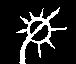 Fakultet for allmennvitskaplege fag  